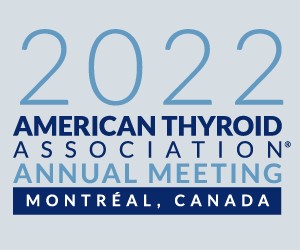 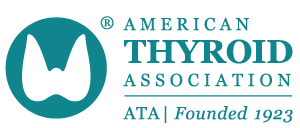 REFUND REQUEST FORM2022 ATA ANNUAL MEETING REFUND POLICY: Refund requests must be submitted using this ATA Refund Request Form. Requests submitted by fax or e-mail on or before August 15, 2022, will receive a registration refund less $150 USD or 50% processing fee (whichever amount is lower). Cancellation of Trainee and Guest registration are subject to a $50 cancellation processing fee per registration if cancellation request received before August 15, 2022. Pre-meeting programming and optional ticketed sessions purchased are subject to a $75 USD (each) cancellation processing fee. No refunds for registration or programming will be granted if submitted after August 15, 2022 (no exceptions). No refunds will be granted for no-shows. All check refunds will be processed 30 days after the conclusion of the 2022 Annual Meeting of the ATA. All requested information must be provided to process a refund.  All fees are in U.S. dollars.REGISTRANT (or COMPANY NAME): _______________________________________________________________________________________________         		 			First                                               	         Middle                                              	         Last                                                        PHONE:  ___________________________        FAX:  ___________________________     E-MAIL ADDRESS: ___________________________________________ORIGINAL FORM OF PAYMENT:     MC/VISA       American Express      Check       Other ________________________________ORIGINAL PAYMENT:   Personal       Institution   ___________________________________________________________________________________________________________________________________ NAME of the ORGANIZATION or INDIVIDUAL who originally paid the registration and is due the refund
___________________________________________________________________________________________________________________________________ ADDRESS 1___________________________________________________________________________________________________________________________________ ADDRESS 2_________________________________________________________________________________      ________________________________________________  CITY                                                               STATE/PROVINCE                                                   ZIP CODE + 4        COUNTRY - IF OUTSIDE US, INCLUDE COUNTRY/CITY CODEPHONE:  ___________________________        FAX:  ___________________________     E-MAIL ADDRESS: _____________________________________________ REASON FOR CANCELLATION: ______________________________________________________________________________________________________________________________________________________________________________________________________________________________________________________________________REQUEST SUBMITTED BY:___________________________________________	___________________________________________	_______________________________________Signature					Printed Name				DatePHONE:  ___________________________        FAX:  ___________________________     E-MAIL ADDRESS: ___________________________________________Send this form:By email to: meetings@thyroid.org 	By fax to: 703-998-8893 By mail to: American Thyroid Association, 2000 Duke Street, Suite 300 Alexandria, VA  22314 USA_______________________________________________________________________________________________________________________________________________________________________________________________________________________________________________________________________  Internal use:  Form of Refund:  MC     VISA       American Express      Check #________      Other _______________________Date submitted: ________________  Original payment date: ________________ Original payment: ________________________Approved: __________________________________________   Amount due: __________________________________________ 